Auto Complete SearchOverview
The Auto Complete Search extension provides suggestions and makes it simple for your customers to find exactly what they need; quickly and conveniently. This extension is AJAX-based, so it doesn’t load your full database of products; load only those which have been matched. It allows your store visitors to navigate directly to their desired product pages, completely by passing the search results page.FeaturesShows product images in the search resultsSearches only after the third character has been enteredAbility to hide out of stock productsOption to show customizable header & footer of the search result, if there are no search results in header or footerAbility to search by any product text attributeCustomizable product thumbnail dimensionCustomizable search delayOption to open search result link in a new windowSort search results in alphabetical orderUploadable pre-loader imageAbility to limit items displayed in drop down listCustomizable search item layoutSearched keyword shows highlightedStore-wise enable/disable functionality for auto-search extensionAllows default Magento search to work, if this auto search is disabled for a particular store 1. Configuration To access the Magento backend administration environment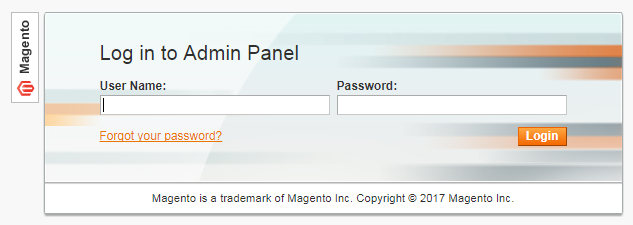 Log in using user name and password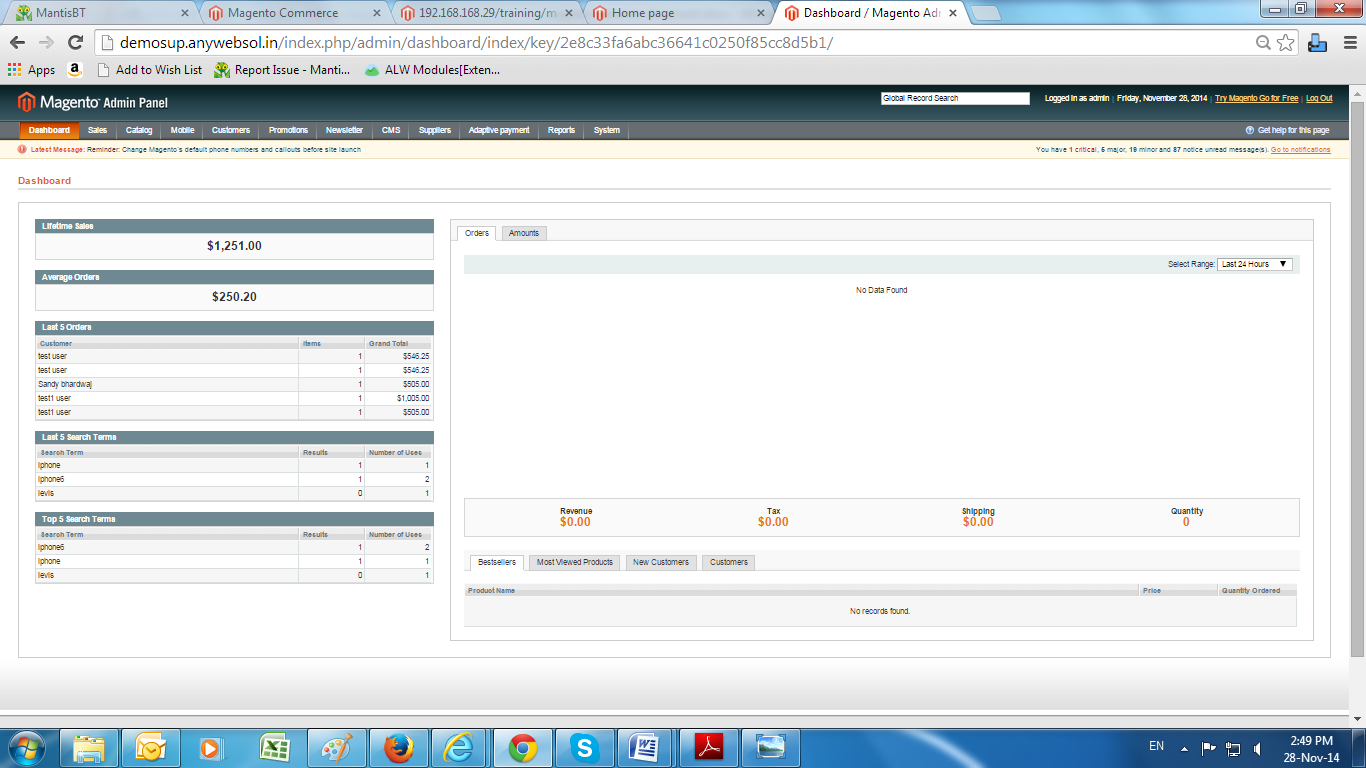 Click the Login button to display the administration panel1.1 General SettingsYou can access following path System > configuration > Search Auto Complete and suggestion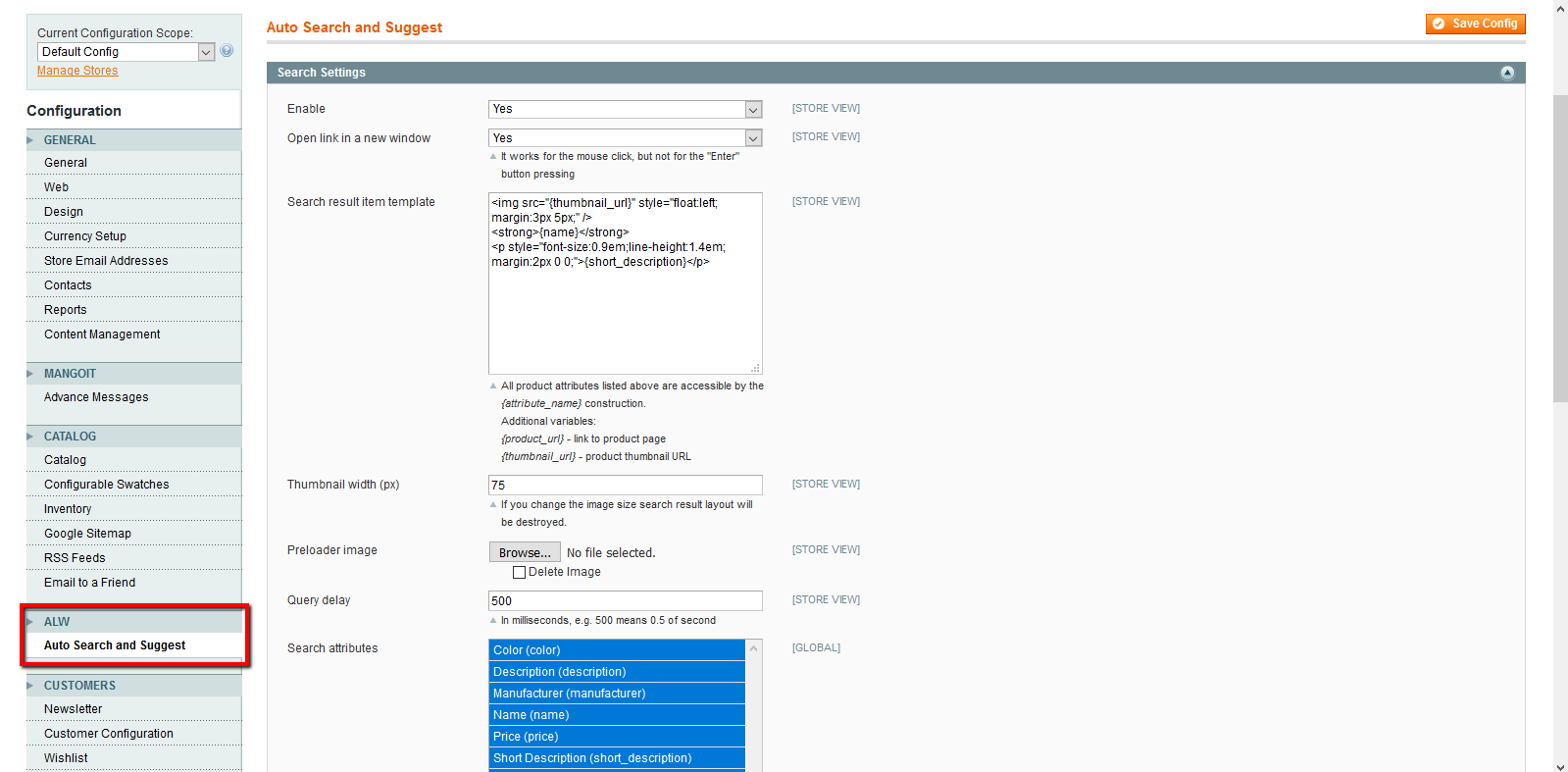 General TabsEnable: Select Yes/No to enable or disable Auto Complete search extensionOpen link in a new window: Select Yes/No to open searched product on mouse click in same tab or new tabSearch result item template: Setting to the layout of searched product gridThumbnail width: Enter value in pixels to set thumbnail image widthPre loader image: Upload the image which will be displayed when the search result is getting loadQuery delay: Setting to delay searching in milliseconds after three words typingSearch attributes: Setting to select search attribute. On the basis of attribute search result will be display2. Frontend2.1 To access the Magento Frontend for Search Auto Complete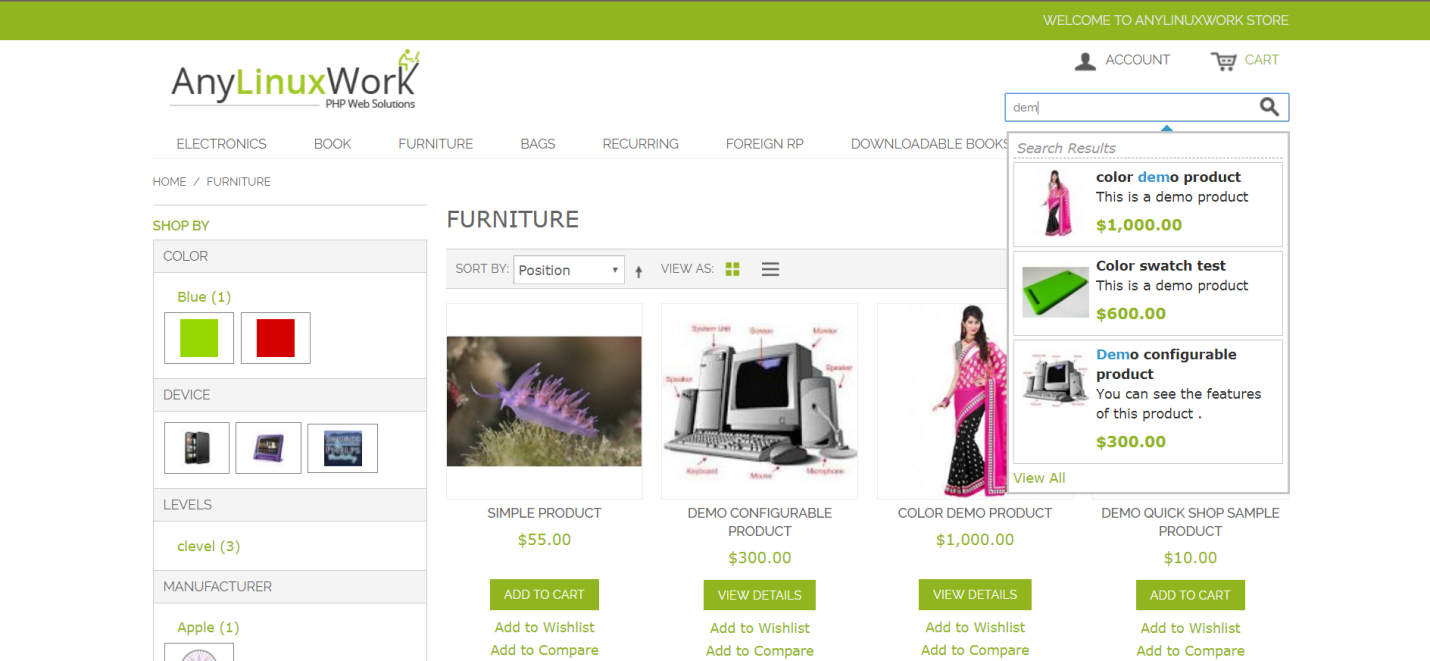 Enter the Frontend URLEnter at least three keywords into the search fieldSearch result test will display highlighted according to entered keyword